Утвержденопостановлением Главы Сергиево-Посадскогомуниципального районаОт _____________№______________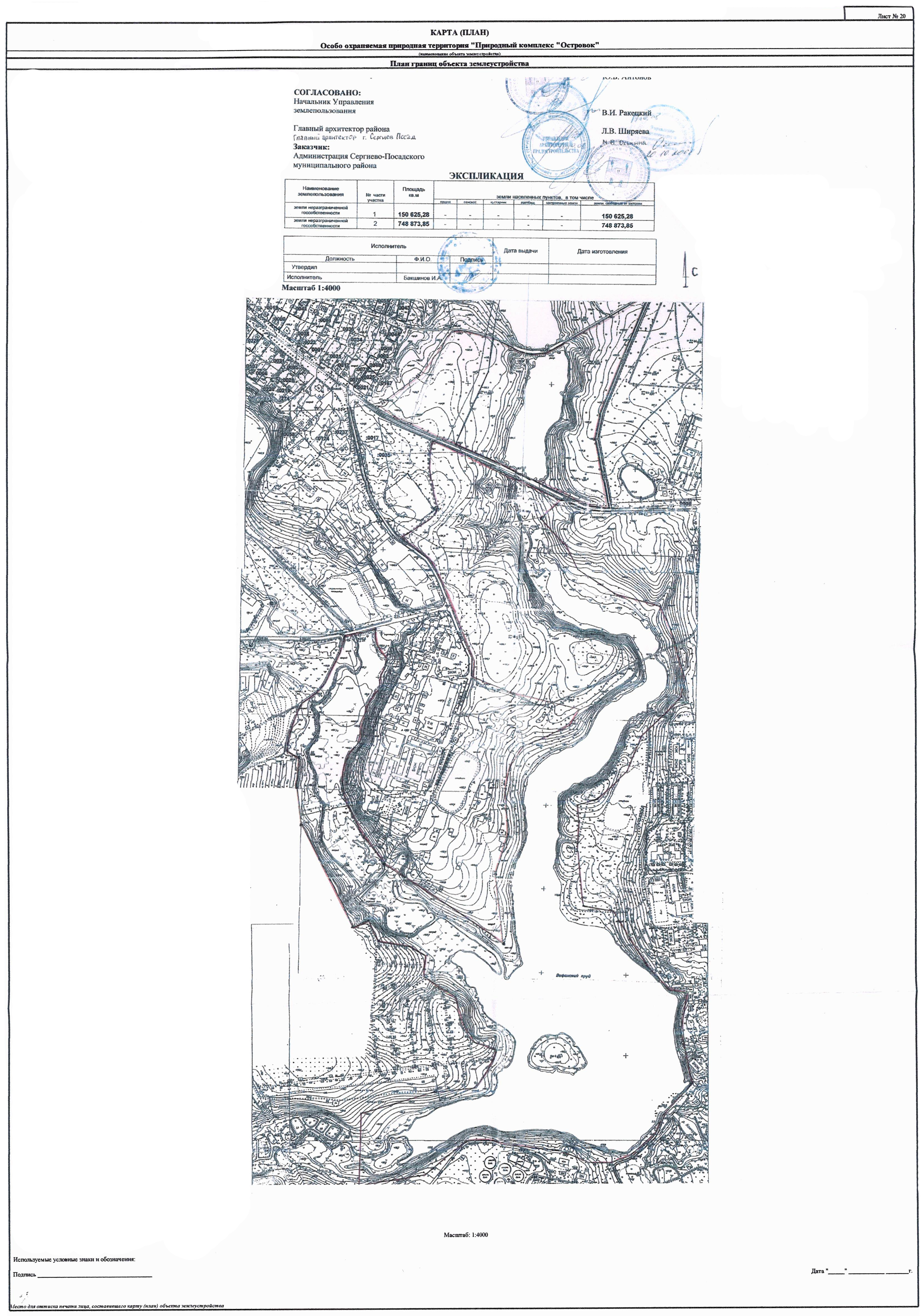 